Reunión de Consejo de Desarrollo Rural 25 de febrero del 2020El día 25 de Febrero a las 12:00 p.m. tuvo verificativo la reunión de la Asamblea del consejo de desarrollo rural contando  con la asistencia  del regidor C. Isidro Padilla, C. José Luis de la Torre Director de Desarrollo Rural en el municipio, C. José de Jesús Campos jefe de caminos rurales, Mvz. Guillermo Camarena, El Regidor de obras públicas Jorge Liborio Marín, Lic. Patricia Márquez y los comisarios de las diferentes comunidades.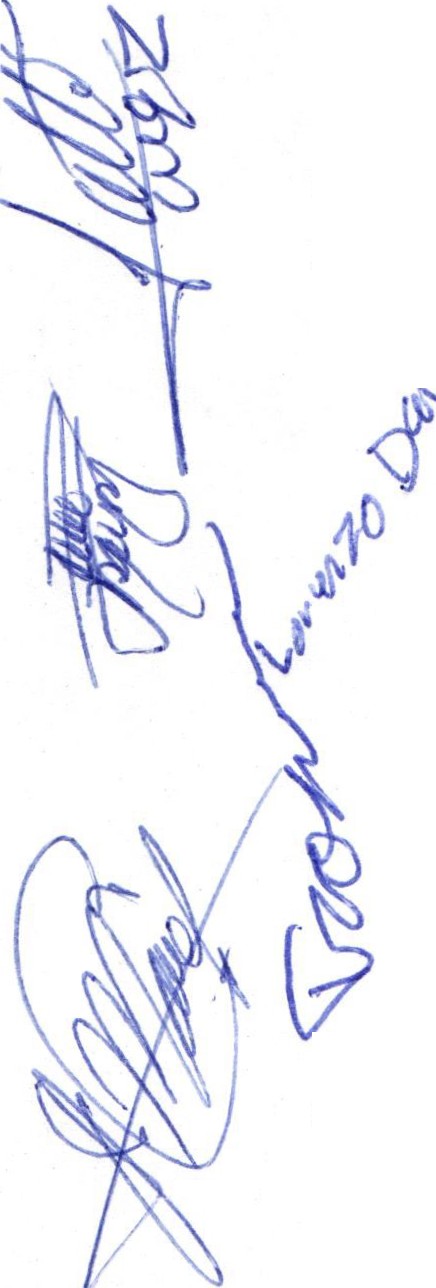 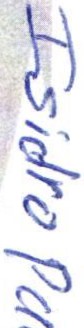 '1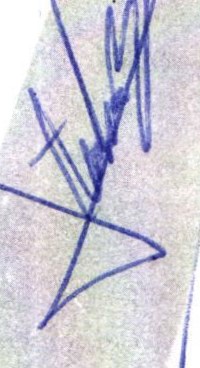 tbrden del día:1.- Lista de Asistencia 2.-Presentación3.-Auto Presentación de los asistentes<:....j4.-Lectura del acta anterior para su aprobación	P '--2s.-Temas a tratar:	J..,/{efUtJ/o	Cnr'flk'Z	gModulo de la maquinaria	----'JJosé de Jesus Campos Jefe de Caminos informa los avances y la programación del arreglo de los caminos.*La Junta acordó las siguientesSc..ar ArfY\ Cl nrl o  R 1; 7  U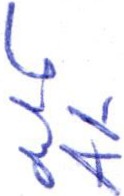 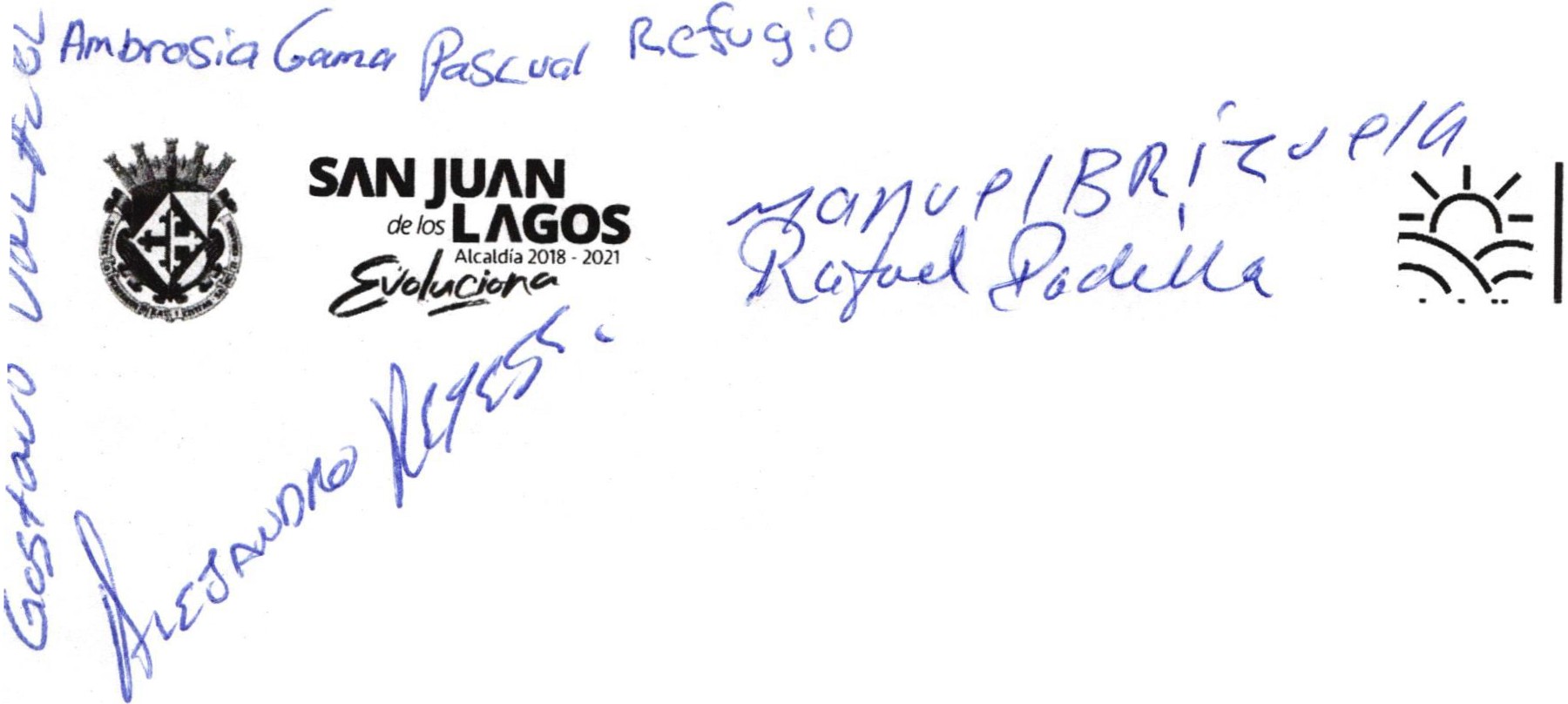 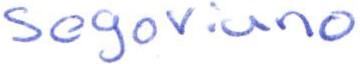 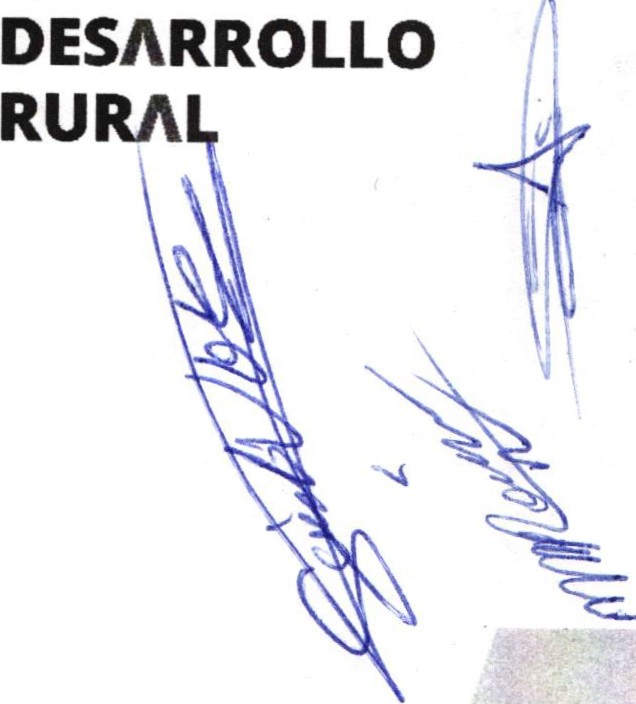 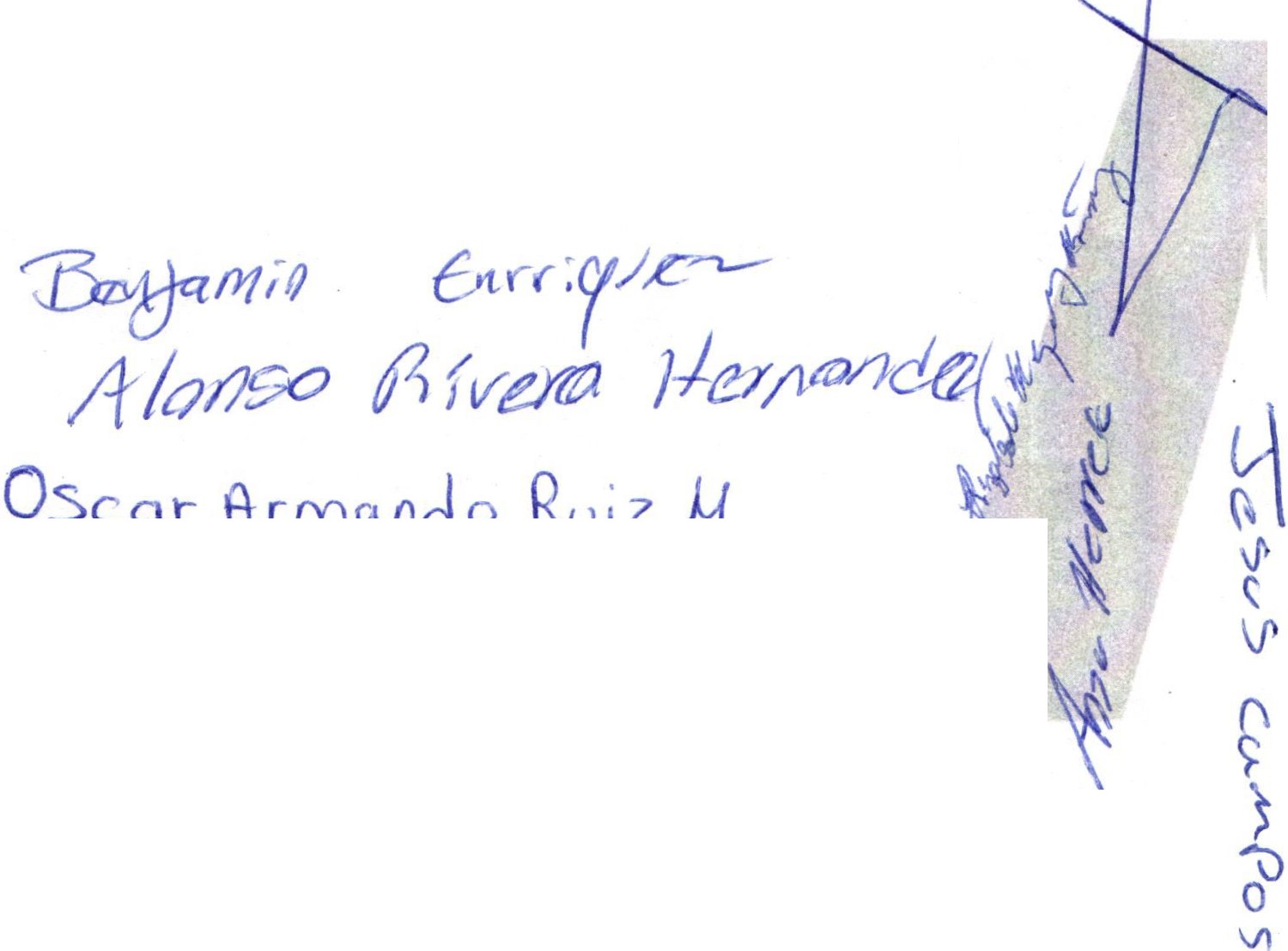 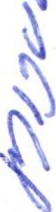 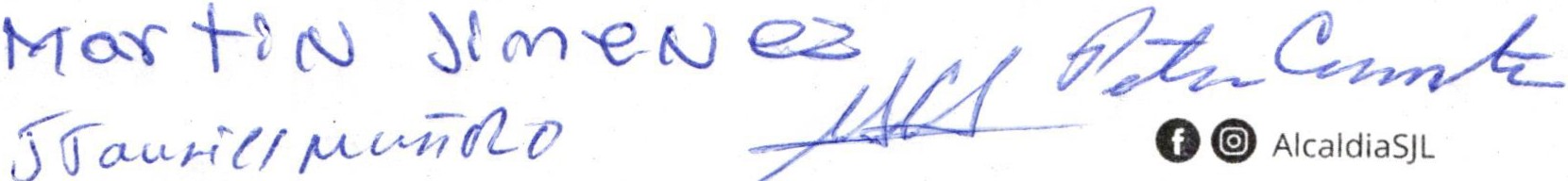 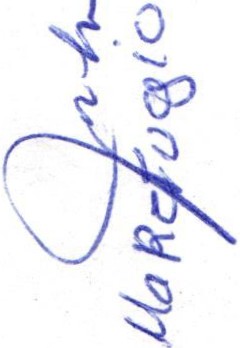 SAN JUANC.de  tos  LAGOSd:• J Alcald ía 2018 ·lOllDESARROLLO RURAL	,·-(-:k;/'t..itiA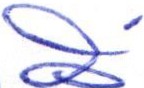 Alt:mt3o	ff2 ívY:m	J-letíial5tez-,?    -J...Abastecimiento de Agua	A-042<.)Abastecimiento de Agua	A-043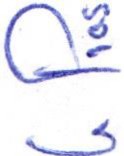 ) 044	Abastecimiento de Agua	A-044	,04S	Rehabilitación de Camino	Camino San Pedro de las	A-04S	'	'lflores, Agostadero y""	J/iel"v ,t'J	{;¡nf¡t.ev	Asoleadero	---	óAbastecimiento de Agua	A-046Rehabilitación de Camino	Rancho el Tepozán	A-047Abastecimiento de Agua	A-048Abastecimiento de Agua	A-049oso	de Camino	Rancho 4 esquinas y Jacales	A-OSO	(OS1	Abastecimiento de Agua	A-OS1OS2	Rehabilitación de Camino	RancholaJoya	A-OS2OS3	Abastecimiento de Agua	A-OS3 ·OS4	Abastecimiento de Agua	A-OS4T-).... 	ossAbastecimiento de Agua	A-OSS\\'1OS6	Rehabilitación de Camino	Rancho Chamacuero	A-OS6\	OS7	Abastecimiento  de AguaA-OS7OS8	Rehabilitación de Camino	Rancho Trujillos	A-OS8	"\OS9	Abastecimiento de Agua	A-OS9Rehabilitación de Camino	Rancho El Tepozán	A-060Abastecimiento de Agua	A-061Rehabilitación de Camino	Rancho Halconero	A-062Abastecimiento de Agua		A-063 Calles de la comunidad de	A-064Rehabilitación de CaminoAgua de obispo	/-	06S	Abastecimiento de Agua	A-06S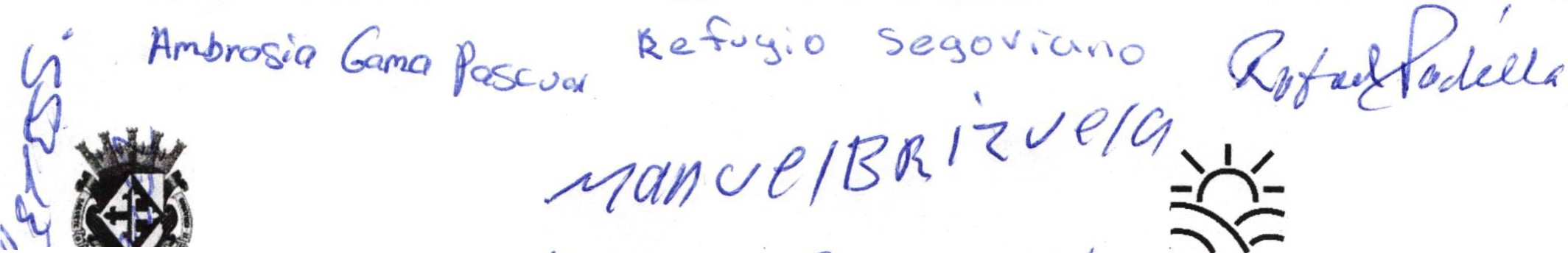 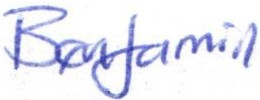 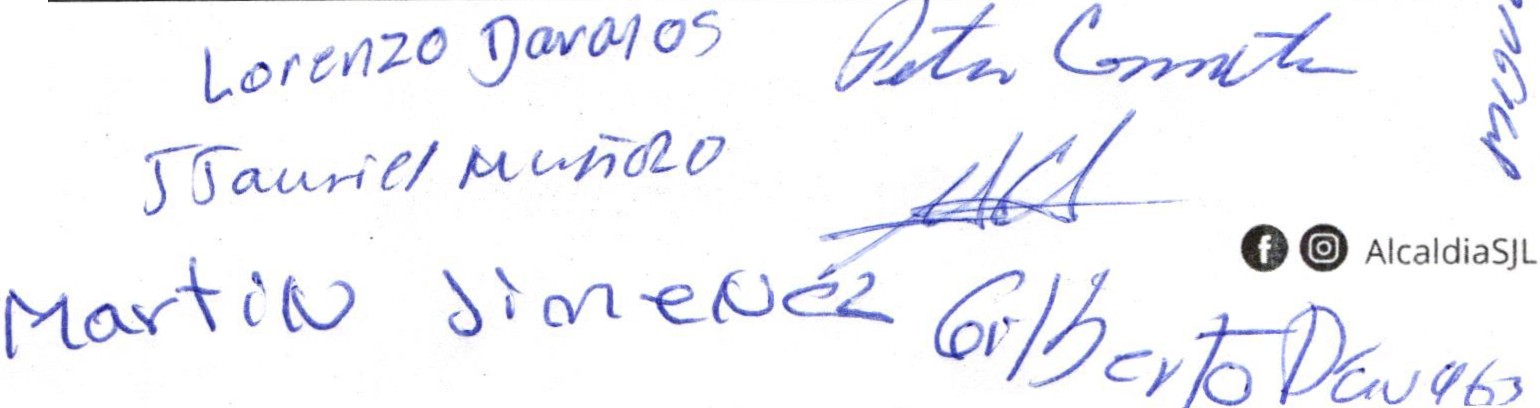 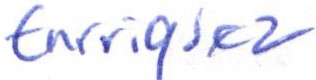 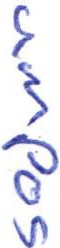 .}066	Rehabilitación de Camino	Rancho el Tepozán de Abajo	A-066	't067	Abastecimiento de Agua	A-067	j/es: 068	Rehabilitación de Camino	Rancho labor de Alba	A-068Contingencia por exceso de	Colonia Foviste	A-069	flluviasAbastecimiento de Agua	A-070Abastecimiento de Agua	A-071Abastecimiento de Agua	A-072Rehabilitación de Camino	Rancho la Carmenta	A-073Rehabilitación de Camino	Av. lázaro Cárdenas (El paso	A-074	V'pedregoso()Osc..o.:(	f\rfN:\.V\1:.\o Qu ·,l.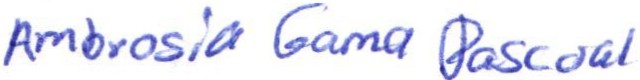 SAN JUAN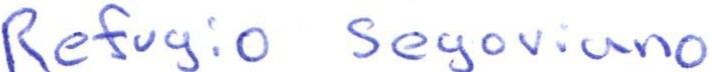 de  tos  LAGOSJ Al c  ldia 2018 - 2021Vt.JffACÑJI'\e-o.Asuntos Varios*Se informa sobre los apoyos del programa  de Siniga (aretes)*EIINEGI pide apoyo para realizar el programa de estadísticas.DESARROLLO RURAL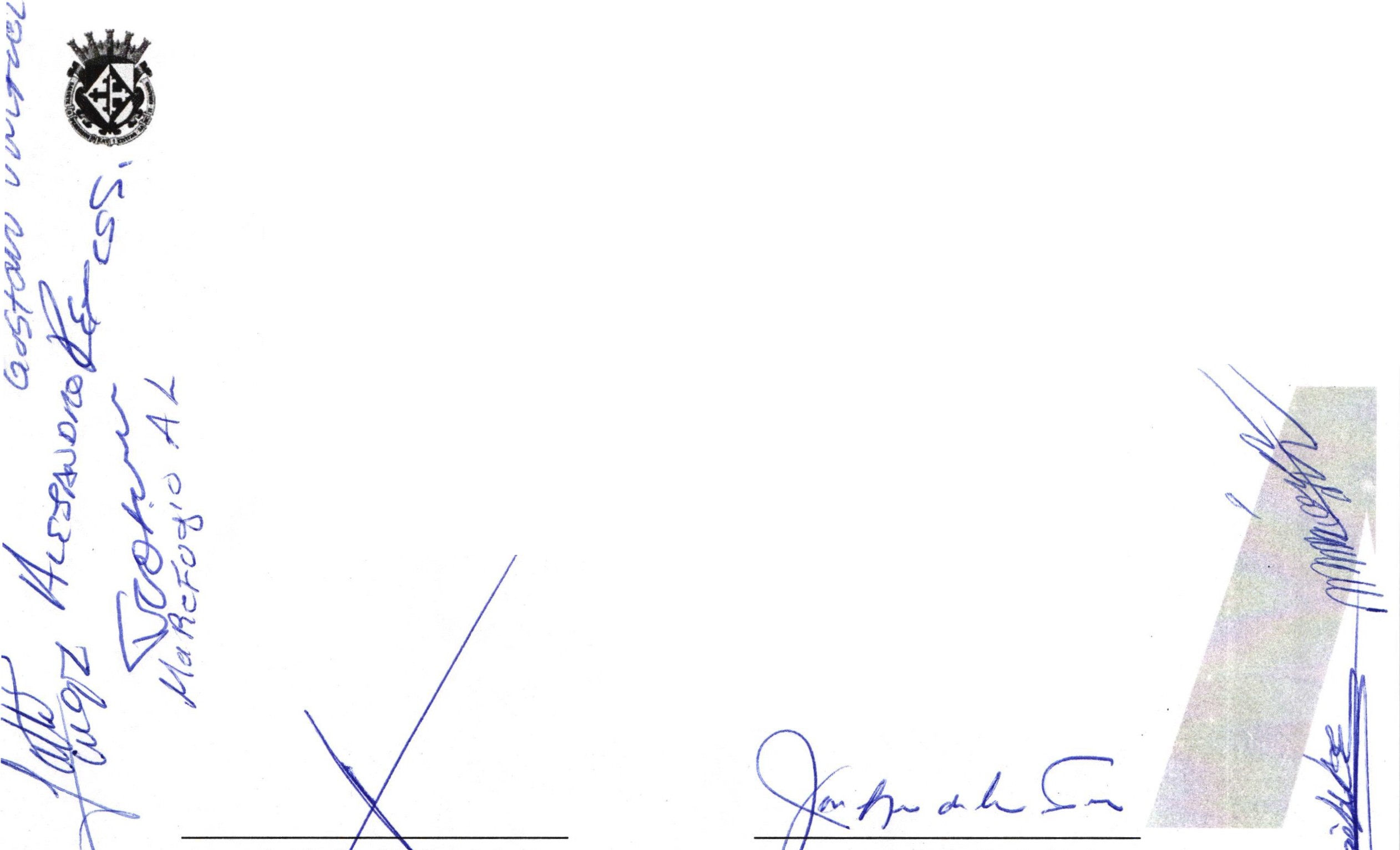 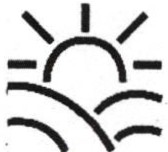 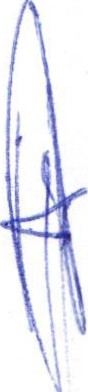 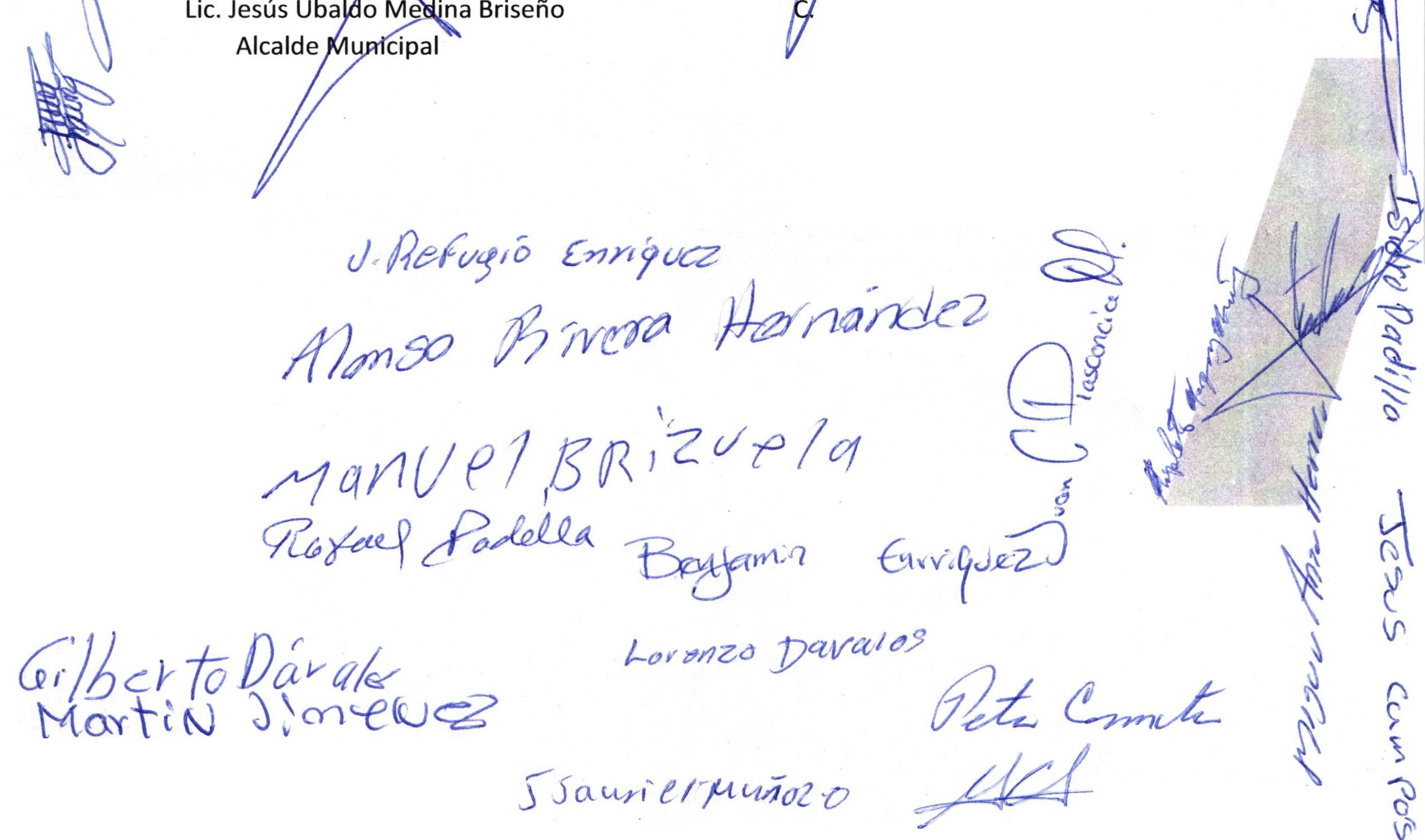 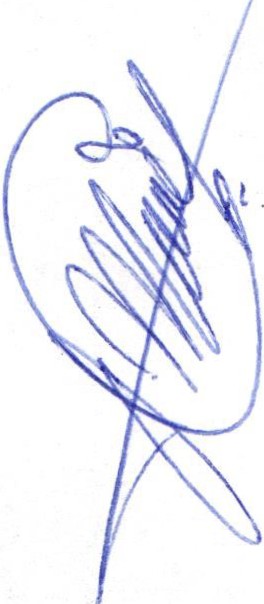 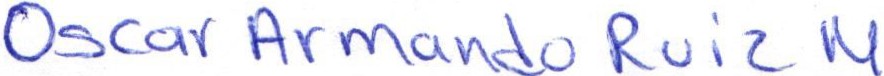 "2020, Año de L  ona Vicario Benemérita Madre de la Patria"ATENTAMENTE:José Luis De La Torre Muñoz Director de Desarrollo Rural2DMLISTA DEASISTENCIA HEUNIDN DEL HASTHD MUNICIPAL 25DEEBHEHD DEL 20/1), H.,/ 0 -t ·--------	(6,..v l·CJ----	-- -------- --------	=--- C+--	ro(.;lL:.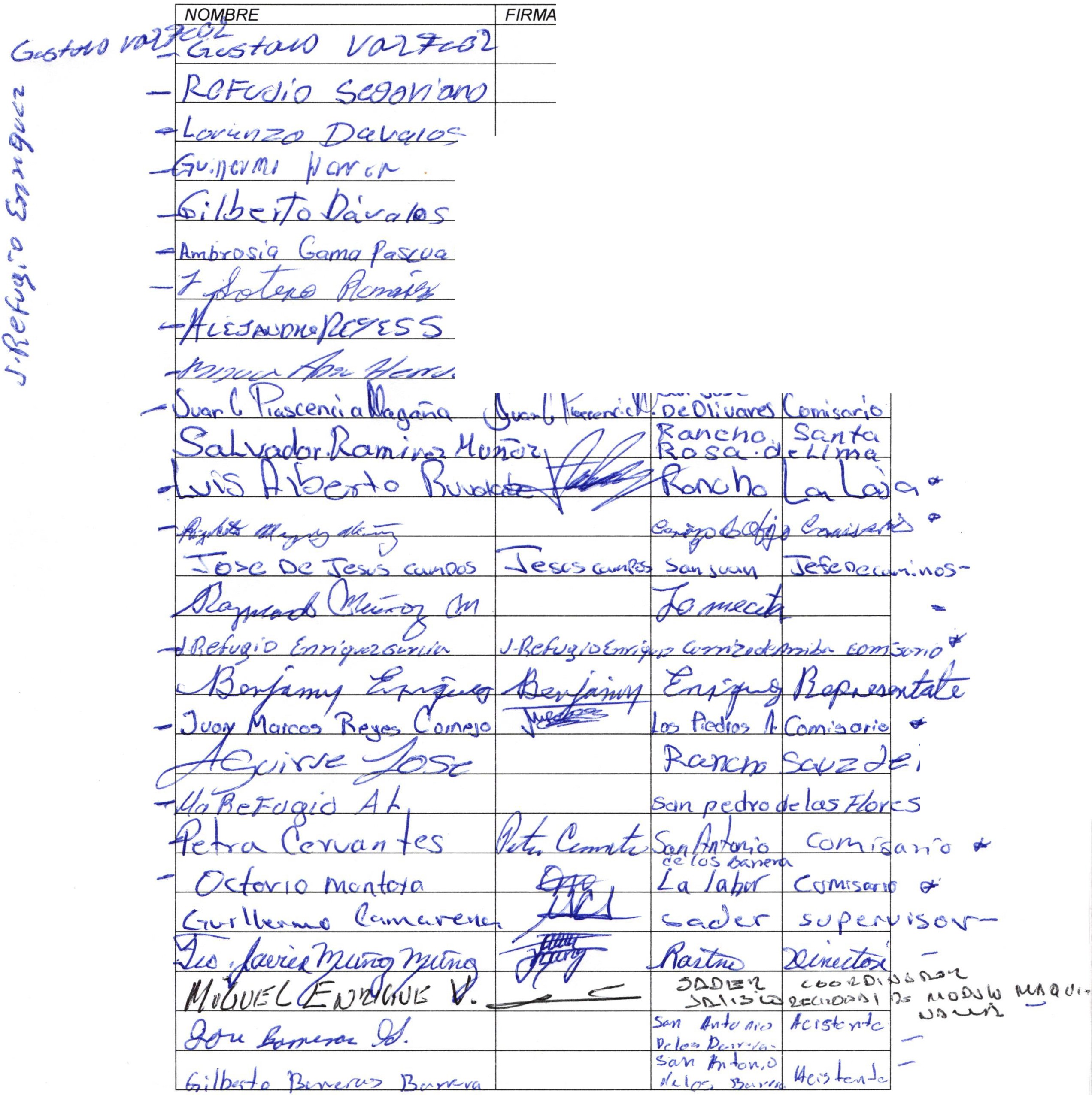 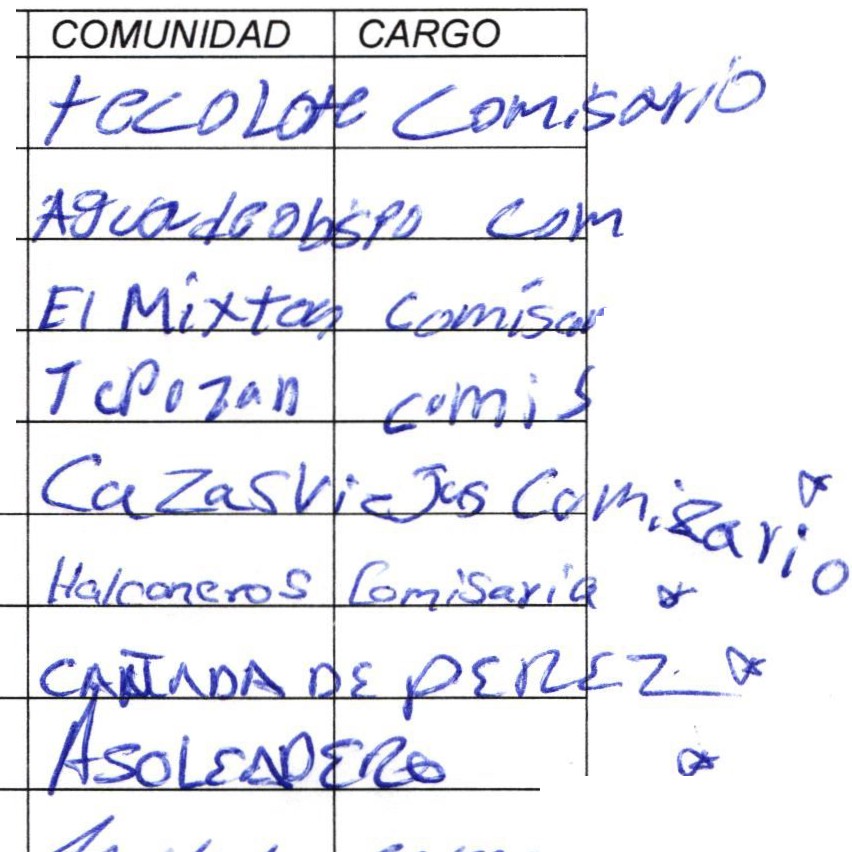 ------	------==	==-  '?J ct5 1 l'l ?2 1<"1t[jenzc-com ;5dri •dltt,...zozoLISTA DEASISTENCIA  HEUNIDN DEL HASTHD MUNICIPAL 25DE EBHEHD DEL 2lfiJNOMBRE	FIRMA	COMUNIDAD	CARGO-· O See ('   Rrrna. ncJn  (). -1 /L.J.../   Ü·Sa(c _r A r  .1,., ov (': ;(Y'¡¡ ií'OIY'I;<SO.f ;lfl"'c.IL/-;O <;,t'  cJCl-t.{_ r/e¡ /0..- L-J r/L ·afY!t'/ · JJ¿¡.u•·;e	LCr<  Lo tL	CrAt-tSc nlJo1e :f'CWr'L;:-e:"o    Co	i--.r1'-tr r	rtrl r-lt?A .IL  1r'co d* Pm.s'!drc.<ll rt..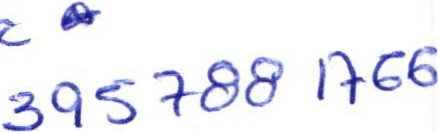 l.u(\ o C>nf\tG.\::Ac e-	.'\)\!?\ ">	¡,G<.X7	JY/17/irll -q'JJo-.-f_ ÁJlvtJ.	r/1./6/ 7d .lll!ll'l\)<>11	(j¿a'M.  1	·v	..rtr. : tafJ¡¡f d/J//,(;f /h/'J: Jj Y.. F<:-fn Y/1'.':..	P.p(J :rJn. f-'lv-/a;1{/t=' 1R('	fR qYJ	¿ (:;(;}e¡	" ¡./1 z.v;;¡.,./¿;'